天津海运职业学院培训合格证知识更新开班通知(10.10-10.12)各航运公司及船员：根据航运公司及船员培训需求，计划开办Z01基本安全知识更新、Z02精通救生艇筏和救助艇知识更新、Z04高级消防知识更新，培训安排如下。望有培训需求的公司和个人及时与我们联系。谢谢合作！培训费：Z01更新:530元/人，Z02更新:415元/人，Z04更新:215元/人。温馨提示： 在报到前4日务必完成下船解职手续。如果培训Z01更新、Z02更新需准备泳裤、泳帽、拖鞋。报到时需携带身份证（原件）、缴费可用支付宝或微信。疫情防控要求:有下列情形的学员谢绝参加培训：报到前7天内有发热、干咳、乏力、咽痛、嗅（味）觉减退、腹泻等症状且未经鉴别诊断排除新冠病毒感染的人员谢绝参加培训。请微信扫描二维码，关注朋友圈最新通知。已报名学员务必确保手机畅通。学院地址：天津市津南区海河教育园区雅深路8号（天津海运职业学院）联系方式：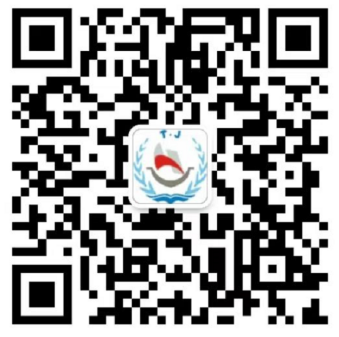 座机:  022-28779907   022-28620700                  手机： 13132185750（微信同号）微信： 扫描右侧二维码，添加好友	      即可通过微信咨询天津海运职业学院 继续教育中心2023年9月培训项目规模培训时间报到时间Z01基本安全知识更新40*210月10日至10月11日10月9日9:00-16:00Z02精通救生艇筏和救助艇知识更新40*210月11日10月9日9:00-16:00Z04高级消防知识更新40*210月12日10月9日9:00-16:00